Приложение № 1к решению Совета народных депутатов  муниципального образования Симское Юрьев-Польского района  № 6   от 24.02.2015г.12.2012 г.ПОРЯДОКОПРЕДЕЛЕНИЯ РАЗМЕРА АРЕНДНОЙ ПЛАТЫ, А ТАКЖЕ УСЛОВИЯИ СРОКИ ВНЕСЕНИЯ АРЕНДНОЙ ПЛАТЫ ЗА ИСПОЛЬЗОВАНИЕ ЗЕМЕЛЬНЫХ УЧАСТКОВ, НАХОДЯЩИХСЯ В СОБСТВЕННОСТИ МУНИЦИПАЛЬНОГО ОБРАЗОВАНИЯ СИМСКОЕ1. Размер арендной платы за земельные участки, находящиеся в собственности  муниципального образования Симское, расположенные на территории муниципального образования Симское, устанавливается договором аренды земельного участка в виде определенных в твердой сумме платежей, вносимых периодически согласно договору аренды и в соответствии с настоящим Порядком определения размера арендной платы за использование земельных участков, находящиеся в собственности  муниципального образования Симское, расположенных на территории муниципального образования Симское (далее - Порядок).2. Размер годовой арендной платы за земельный участок, находящиеся в собственности  муниципального образования  Симское,   определяется в соответствии с формулой:Ап = (Кс x Сф x Уи) / 100, гдеАп - арендная плата за земельный участок, (руб./в год);Кс - кадастровая стоимость земельного участка, (руб.);Сф – ставка от кадастровой стоимости земельного участка, учитывающая вид разрешенного использования земель;Уи- коэффициент, учитывающий размер уровня инфляции на очередной финансовый год. На 2015 год составляет  1,05.Расчет арендной платы за земельный участок осуществляется путем перемножения коэффициентов, учитывающих размер уровня инфляции на каждый финансовый год.При заключении договора аренды земельного участка в году, в котором произошло изменение кадастровой стоимости земельного участка, размер арендной платы определяется без применения коэффициента, учитывающего размер уровня инфляции на очередной финансовый годВеличина арендной платы за земельный участок может быть установлена в сумме больше расчетной на основании результатов торгов или по соглашению сторон.  При предоставлении земельного участка в аренду для индивидуального жилищного строительства гражданам, состоящим на учете нуждающихся в жилых помещениях и имеющим 3 и более детей в возрасте до 18 лет, проживающих с ними, годовая арендная плата устанавливается в размере 10 рублей за земельный участок При передаче земельных участков в аренду религиозным организациям под культовыми зданиями и сооружениями годовая арендная плата устанавливается в размере 10 рублей за участок. Установить арендную плату за земельные участки, государственная собственность на которые не разграничена, предоставленные для индивидуального жилищного строительства и содержания жилого фонда, строительства и содержания индивидуальных и кооперативных гаражей, садоводства и огородничества инвалидам I и II групп, детям-инвалидам и их родителям, ветеранам и инвалидам Великой Отечественной войны, ветеранам и участникам боевых действий, гражданам, подвергшимся воздействию радиации вследствие катастрофы на Чернобыльской АЭС и других радиационных авариях на атомных объектах гражданского или военного назначения, а также Героям Советского Союза, Героям Российской Федерации, Героям Социалистического Труда и полным кавалерам орденов Славы и Трудовой Славы, годовая арендная плата устанавливается в размере 10 рублей за земельный участок.Иным физическим и юридическим лицам льготы по арендной плате за земельные участки, государственная собственность на которые не разграничена, устанавливаются в случаях и порядке, установленном действующим законодательством, в виде частичного освобождения от арендной платы в размере, не превышающем 20% от размера арендных платежей.Для предоставления указанных льгот по арендной плате за земельные участки арендаторы должны представить документы, подтверждающие такое право, в орган местного самоуправления в срок до 1 февраля налогового периода, либо в течении 30 (тридцати) дней со момента возникновения такого права.2.1. Арендная плата рассчитывается в размере 0,01 процента от кадастровой стоимости в отношении:- земельного участка, предоставленного физическому или  юридическому лицу, имеющему право на освобождение от уплаты земельного налога в соответствии с законодательством о налогах и сборах, за исключением случаев, когда право на заключение договора аренды земельного участка приобретено на торгах (конкурсах, аукционах);- земельного участка, предоставленного  физическому лицу, имеющему право на уменьшение налоговой базы при уплате  земельного налога в соответствии с законодательством  о налогах и сборах, в случае, если размер налогового вычета меньше размера налоговой базы, за исключением случаев, когда право на заключение договора аренды земельного участка приобретено на торгах (конкурсах аукционах). При этом ставка 0,01 процента устанавливается в отношении арендной платы, равной размеру такого вычета;- земельного участка, изъятого из оборота, если земельный участок в случаях, установленных федеральными законами, может быть передан в аренду, за исключением случаев, когда право на заключение договора аренды земельного участка приобретено на торгах (конкурсах, аукционах);- земельного участка, загрязненного опасными отходами, радиоактивными веществами, подвергшегося загрязнению, заражению и деградации, за исключением случаев консервации земель с изъятием их из оборота.2.2. Арендная плата рассчитывается в размере 0,3 процента от кадастровой стоимости в отношении земельного участка из земель сельскохозяйственного назначения, право на который переоформлено в соответствии с земельным законодательством Российской Федерации, а также из земель сельскохозяйственного назначения, ограниченных в обороте, за исключением случаев, когда право на заключение договора аренды земельного участка приобретено на торгах (конкурсах, аукционах).2.3. Арендная плата рассчитывается в размере 0,6 процента от кадастровой стоимости в отношении земельного участка, предоставленного для сельскохозяйственного использования, ведения крестьянского (фермерского) хозяйства, личного подсобного хозяйства, а также предоставленного гражданам или их некоммерческим объединениям для ведения садоводства, огородничества и дачного хозяйства, гаражного строительства, за исключением случаев, указанных в подпункте 2.2. настоящего решения.2.4. Арендная плата рассчитывается в размере 1,5 процента от кадастровой стоимости в отношении:- земельного участка, ограниченного в обороте и не относящегося к категории земель сельскохозяйственного назначения, право аренды на который переоформлено в соответствии с земельным законодательством Российской Федерации;- земельного участка, предоставленного в соответствии с договором о развитии застроенной территории;- земельных участков, образованных из земельного участка, предоставленного для комплексного освоения территории в целях жилищного строительства в соответствии с Земельным кодексом Российской Федерации.2.5. Арендная плата рассчитывается в размере 2 процента от кадастровой стоимости в отношении:- земельного участка, предоставленного в аренду для строительства с предварительным согласованием места размещения объектов в порядке, установленном Земельным кодексом Российской Федерации;- земельного участка, право аренды на который переоформлено в соответствии с земельным законодательством Российской Федерации;- земельного участка, предоставленного в аренду пользователю недр для ведения работ, связанных с пользованием недрами.3. В случае, если федеральным законом установлено, что размер арендной платы за земельный участок не может превышать размера земельного налога, установленного за такой земельный участок в соответствии с главой 31 Налогового кодекса Российской Федерации, размер арендной платы по договору аренды земельного участка определяется в размере земельного налога.4. Если здание (помещение в нем), находящееся на неделимом земельном участке, используется несколькими лицами, в этом случае заключается договор аренды с множественностью лиц на стороне арендатора.Правообладателям помещений в таких зданиях размер арендной платы рассчитывается для каждого из них пропорционально размеру принадлежащей ему доли в праве на указанные объекты недвижимого имущества с учетом вида разрешенного использования земельного участка.Размер доли определяется по формуле: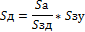 Sд - площадь доли арендуемого земельного участка (кв. м);Sа - площадь используемого помещения (кв. м);Sзд - общая площадь здания (кв. м);Sзу - площадь земельного участка (кв. м).Отношения между правообладателями помещений по вопросу использования земельного участка, не занятого зданиями, строениями, сооружениями, могут быть определены дополнительными условиями договора с учетом требований, установленных земельным и гражданским законодательством.4.1. Для временных объектов, располагаемых на землях общего пользования или на земельных участках, кадастровая стоимость которых не рассчитывается, расчет арендной платы производится исходя из среднего уровня кадастровой стоимости 1 кв. м земель соответствующего вида разрешенного использования по формуле:An = СПкс x S x Сф х Уи / 100,   гдеСПкс - средний удельный показатель кадастровой стоимости земель кадастрового квартала по соответствующему виду разрешенного использования (руб./кв. м);S - площадь земельного участка, необходимая для размещения временного объекта (кв. м);Сф - ставка от кадастровой стоимости земельного участка, учитывающая вид разрешенного использования земель.Уи - коэффициент, учитывающий размер уровня инфляции на очередной финансовый год. На 2015 год составляет  1,05.Расчет арендной платы за земельный участок осуществляется путем перемножения коэффициентов, учитывающих размер уровня инфляции на каждый финансовый год.При заключении договора аренды земельного участка в году, в котором произошло изменение кадастровой стоимости земельного участка, размер арендной платы определяется без применения коэффициента, учитывающего размер уровня инфляции на очередной финансовый год.5.Ставка от кадастровой стоимости земельного участка является основным инструментом дифференциации ставок арендной платы и устанавливается в зависимости от вида разрешенного использования земель, в пределах, указанных в таблицеТаблицаставок от кадастровой стоимости земельного участка, учитывающих вид разрешенного использования земель, установленных для земельных участков, государственная собственность на которые не разграничена, расположенных на территории муниципального образования Симское6. Расчет арендной платы является обязательным приложением к договору аренды земельного участка.7. Размер арендной платы пересматривается в одностороннем порядке по требованию арендодателя в случае:- изменения кадастровой стоимости земельного участка. При этом арендная плата подлежит перерасчету по состоянию на 01 января года, следующего за годом, в котором произошло изменение кадастровой стоимости. В этом случае индексация арендной платы с учетом размера уровня инфляции, не производится;- перевода земельного участка из одной категории в другую или изменения разрешенного использования земельного участка в соответствии с требованиями законодательства Российской Федерации;- изменение размера уровня инфляции. При этом арендная плата ежегодно, но не ранее чем через год после заключения договора аренды земельного участка, изменяется на размер уровня инфляции, установленного федеральным законом о федеральном бюджете на очередной финансовый год и плановый период, который применяется ежегодно по состоянию на начало очередного финансового года, следующего за годом, в котором заключен договор аренды.Случаи, периодичность и порядок изменения арендной платы предусматриваются в договоре аренды земельного участка. Арендная плата может изменяться не чаще одного раза в год.8. Арендная плата за землю взимается отдельно, если кроме земли в аренду переданы строения, сооружения, другие объекты недвижимости, природные ресурсы.9. В случае,  если арендатор более двух раз подряд по истечении установленного договором срока платежа не вносит арендную плату, арендодатель вправе потребовать досрочного внесения соответствующих платежей, но не более чем за два срока подряд.10. В случае, если по истечении трех лет с даты предоставления в аренду земельного участка для жилищного строительства, за исключением случаев предоставления земельных участков для индивидуального жилищного строительства, не введен в эксплуатацию построенный на таком земельном участке объект недвижимости, арендная плата за такой земельный участок устанавливается в размере пятикратной налоговой ставки земельного налога на соответствующий земельный участок, если иное не установлено земельным законодательством.            11. В период до 1 января 2015 года для лиц, переоформляющих право постоянного (бессрочного) пользования земельными участками, на которых расположены линии электропередачи, линии связи, трубопроводы, дороги, железнодорожные линии и другие подобные сооружения (линейные объекты), размер годовой арендной платы за земельные участки, государственная собственность на которые не разграничена, составляет):- для земельных участков, арендуемых из земель сельскохозяйственного назначения, - 0,3% кадастровой стоимости;- для арендуемых земельных участков, изъятых из оборота или ограниченных в обороте, - 1,5% кадастровой стоимости;- для иных арендуемых земельных участков - 2% кадастровой стоимости.Расчет арендной платы осуществляется без применения коэффициента, учитывающего размер уровня инфляции на очередной финансовый год (Уи).Изменение годового размера арендной платы, определенного в соответствии с настоящим пунктом, предусматривается договорами аренды указанных земельных участков только в связи с изменением кадастровой стоимости соответствующего земельного участка.12. За несвоевременное внесение арендной платы к арендатору применяется ответственность, предусмотренная действующим законодательством и договором аренды.13. Порядок распределения доходов от арендной платы за земельные участки, государственная собственность на которые не разграничена, по уровням бюджетной системы регулируется действующим законодательством.14. Контроль за перечислением арендной платы по срокам и в размерах, установленных договором, а также за исполнением иных условий договора аренды осуществляет арендодатель.15. Условия и сроки внесения арендной платы определяются в договоре аренды арендодателем по согласованию с арендатором в соответствии с гражданским и земельным законодательством.№п/пВид разрешенного использования земельного участкаОписание вида разрешенного использование земельного участкаСтавка от кадастровой стоимости земельного участка12341.Жилая застройкаРазмещение жилых помещений различного вида и обеспечение проживания в них.К жилой застройке относятся здания (помещения в них), предназначенные для проживания человека, за исключением зданий (помещений), используемых:- с целью извлечения предпринимательской выгоды из предоставления жилого помещения для временного проживания в них (гостиницы, дома отдыха);- для проживания с одновременным осуществлением лечения или социального обслуживания населения (санатории, дома ребенка, дома престарелых, больницы);- как способ обеспечения непрерывности производства (вахтовые помещения, служебные жилые помещения на производственных объектах);- как способ обеспечения деятельности режимного учреждения (казармы, караульные помещения, места лишения свободы, содержания под стражей).Содержание данного вида разрешенного использования включает в себя содержание видов разрешенного использования, указанных в пунктах 1.1. – 1.5.Размещение жилых помещений различного вида и обеспечение проживания в них.К жилой застройке относятся здания (помещения в них), предназначенные для проживания человека, за исключением зданий (помещений), используемых:- с целью извлечения предпринимательской выгоды из предоставления жилого помещения для временного проживания в них (гостиницы, дома отдыха);- для проживания с одновременным осуществлением лечения или социального обслуживания населения (санатории, дома ребенка, дома престарелых, больницы);- как способ обеспечения непрерывности производства (вахтовые помещения, служебные жилые помещения на производственных объектах);- как способ обеспечения деятельности режимного учреждения (казармы, караульные помещения, места лишения свободы, содержания под стражей).Содержание данного вида разрешенного использования включает в себя содержание видов разрешенного использования, указанных в пунктах 1.1. – 1.5.1.1.Малоэтажная жилая застройка (индивидуальное жилищное строительство;размещение дачных домов и садовых домов)Размещение жилого дома, не предназначенного для раздела на квартиры (дом, пригодный для постоянного проживания, высотой не выше трех надземных этажей);выращивание плодовых, ягодных, овощных, бахчевых или иных декоративных или сельскохозяйственных культур;размещение гаражей и подсобных сооружений0,31.2.Блокированная жилая застройкаРазмещение жилого дома, не предназначенного для раздела на квартиры (жилой дом, пригодный для постоянного проживания, высотой не выше трех надземных этажей, имеющих общую стену с соседним домом, при общем количестве совмещенных домов не более десяти);разведение декоративных и плодовых деревьев, овощей и ягодных культур, размещение гаражей и иных вспомогательных сооружений:0,31.3.Передвижное жильеРазмещение сооружений, пригодных к использованию в качестве жилья (палаточные городки, кемпинги, жилые вагончики, жилые прицепы) с возможностью подключения названных сооружений к инженерным сетям, находящимся на земельном участке или на земельных участках, имеющих инженерные сооружения, предназначенных для общего пользования5,01.4.Среднеэтажная жилая застройкаРазмещение жилых домов, предназначенных для разделения на квартиры, каждая из которых пригодна для постоянного проживания (жилые дома высотой не выше восьми надземных этажей, разделенных на две и более квартиры);благоустройство и озеленение;размещение подземных гаражей и автостоянок;обустройство спортивных и детских площадок, площадок отдыха;размещение объектов обслуживания жилой застройки во встроенных, пристроенных и встроенно-пристроенных помещениях многоквартирного дома, если общая площадь таких помещений в многоквартирном доме не составляет более 20% общей площади помещений дома0,31.5.Многоэтажная жилая застройка (высотная застройка)Размещение жилых домов, предназначенных для разделения на квартиры, каждая из которых пригодна для постоянного проживания (жилые дома высотой девять и выше этажей, включая подземные, разделенных на двадцать и более квартир);благоустройство и озеленение придомовых территорий;обустройство спортивных и детских площадок, хозяйственных площадок; размещение подземных гаражей и наземных автостоянок,размещение объектов обслуживания жилой застройки во встроенных, пристроенных и встроенно-пристроенных помещениях многоквартирного дома в отдельных помещениях дома, если площадь таких помещений в многоквартирном доме не составляет более 15% от общей площади дома;0,32.Общественное использование объектов капитального строительстваРазмещение объектов капитального строительства в целях обеспечения удовлетворения бытовых, социальных и духовных потребностей человека. Содержание данного вида разрешенного использования включает в себя содержание видов разрешенного использования, указанных в пунктах 2.1. – 2.10.Размещение объектов капитального строительства в целях обеспечения удовлетворения бытовых, социальных и духовных потребностей человека. Содержание данного вида разрешенного использования включает в себя содержание видов разрешенного использования, указанных в пунктах 2.1. – 2.10.2.1.Коммунальное обслуживаниеРазмещение объектов капитального строительства в целях обеспечения населения и организаций коммунальными услугами, в частности: поставка воды, тепла, электричества, газа, предоставление услуг связи, отвод канализационных стоков, очистка и уборка объектов недвижимости (котельные, водозаборы, очистные сооружения, насосные станции, водопроводы, линии электропередачи, трансформаторные подстанции, газопроводы, линии связи, телефонные станции, канализация, стоянки, гаражи и мастерские для обслуживания уборочной и аварийной техники, мусоросжигательные и мусороперерабатывающие заводы, полигоны по захоронению и сортировке бытового мусора и отходов, места сбора вещей для их вторичной переработки, а также здания или помещения, предназначенные для приема населения и организаций в связи с предоставлением им коммунальных услуг):- тепловые узлы, станции подкачки, газораспределительные станции, трансформаторные подстанции, насосные станции, водозаборные сооружения;- тепловые станции, электростанции, обслуживающие их сооружения и объекты;- здания и помещения предприятий, содержащих и обслуживающих инженерные коммуникации, эксплуатирующих жилой фонд;- заготовительные пункты, конторы,  базы, снабженческие конторы и отделения;- полигоны бытовых отходов и т.д.1,80,11,51,810,02.2.Социальное обслуживаниеРазмещение объектов капитального строительства, предназначенных для оказания гражданам социальной помощи (службы занятости населения, дома престарелых, дома ребенка, детские дома, пункты питания малоимущих граждан, пункты ночлега для бездомных граждан, службы психологической и бесплатной юридической помощи, социальные, пенсионные и иные службы, в которых осуществляется прием граждан по вопросам оказания социальной помощи и назначения социальных или пенсионных выплат);размещение объектов капитального строительства для размещения отделений почты и телеграфа;размещение объектов капитального строительства для размещения общественных некоммерческих организаций: благотворительных организаций, клубов по интересам:- отделения и предприятия связи, объекты федеральной почтовой связи; - пенсионные фонды36,7 1,8 2.3.Бытовое обслуживаниеРазмещение объектов капитального строительства, предназначенных для оказания населению или организациям бытовых услуг (мастерские мелкого ремонта, ателье, бани, парикмахерские, прачечные, похоронные бюро)12,02.4.ЗдравоохранениеРазмещение объектов капитального строительства, предназначенных для оказания гражданам медицинской помощи (поликлиники, фельдшерские пункты, больницы и пункты здравоохранения, родильные дома, центры матери и ребенка, диагностические центры, санатории и профилактории, обеспечивающие оказание услуги по лечению):- санатории, профилактории, детские и спортивные лагеря, туристические базы;- поликлиники, больницы, диспансеры;- аптеки1,8 1,81,84,52.5.Образование и просвещениеРазмещение объектов капитального строительства, предназначенных для воспитания, образования и просвещения (детские ясли, детские сады, школы, лицеи, гимназии, профессиональные технические училища, колледжи, художественные, музыкальные школы и училища, образовательные кружки, общества знаний, институты, университеты, организации по переподготовке и повышению квалификации специалистов и иные организации, осуществляющие деятельность по воспитанию, образованию и просвещению):- объекты образования;- музыкальные и художественные школы, творческие мастерские; - автошколы; - дошкольные и школьные учебные заведения, колледжи, лицеи, вузы; - детско-юношеские спортивные школы 1,81,8 1,82,51,8 1,82.6.Культурное развитиеРазмещение объектов капитального строительства, предназначенных для размещения в них музеев, выставочных залов, художественных галерей, домов культуры, библиотек, кинотеатров и кинозалов;устройство площадок для празднеств и гуляний;размещение зданий и сооружений для размещения цирков, зверинцев, зоопарков, океанариумов:- концертные залы, кинотеатры;- библиотеки1,82.7.Религиозное использованиеРазмещение объектов капитального строительства, предназначенных для отправления религиозных обрядов (церкви, соборы, храмы, часовни, монастыри, мечети, молельные дома);размещение объектов капитального строительства, предназначенных для постоянного местонахождения духовных лиц, паломников и послушников в связи с осуществлением ими религиозной службы, а также для осуществления благотворительной и религиозной образовательной деятельности (монастыри, скиты, воскресные школы, семинарии, духовные училища)1,82.8.Общественное управлениеРазмещение объектов капитального строительства, предназначенных для размещения органов государственной власти, органов местного самоуправления, судов, а также организаций, непосредственно обеспечивающих их деятельность; размещение объектов капитального строительства, предназначенных для размещения органов управления политических партий, профессиональных и отраслевых союзов, творческих союзов и иных общественных объединений граждан по отраслевому или политическому признаку:- суды;- администрации, органы управления, ЗАГС, иные административно-управленческие здания;- объекты для размещения общественных организаций и организаций, занимающихся военно-патриотическим воспитанием1,88,01,52.9.Обеспечение научной деятельностиРазмещение объектов капитального строительства для проведения научных исследований и изысканий, испытаний опытных промышленных образцов, для размещения организаций, осуществляющих научные изыскания, исследования и разработки (научно-исследовательские институты, проектные институты, научные центры, опытно-конструкторские центры, государственные академии наук, в том числе отраслевые), проведения научной и селекционной работы, ведения сельского и лесного хозяйства для получения ценных с научной точки зрения образцов растительного и животного мира:1,82.10Ветеринарное обслуживаниеРазмещение объектов капитального строительства, предназначенных для оказания ветеринарных услуг, временного содержания или разведения животных, не являющихся сельскохозяйственными, под надзором человека1,83.ПредпринимательствоРазмещение объектов капитального строительства в целях извлечения прибыли на основании торговой, банковской и иной предпринимательской деятельности.Содержание данного вида разрешенного использования включает в себя содержание видов разрешенного использования, указанных в пунктах 3.1. – 3.9.Размещение объектов капитального строительства в целях извлечения прибыли на основании торговой, банковской и иной предпринимательской деятельности.Содержание данного вида разрешенного использования включает в себя содержание видов разрешенного использования, указанных в пунктах 3.1. – 3.9.3.1.Деловое управлениеРазмещение объектов капитального строительства с целью: размещения органов управления производством, торговлей, банковской, страховой деятельностью, а также иной управленческой деятельностью, не связанной с государственным или муниципальным управлением и оказанием услуг, а также с целью обеспечения совершения сделок, не требующих передачи товара в момент ее совершения между организациями, в том числе биржевая деятельность (за исключением банковской и страховой деятельности):- юридические службы, адвокатские конторы, нотариаты;- брокерские и дилерские фирмы, ломбарды;- редакции, офисы36,74,08,03.2.Торговые центры(торгово-развлекательные центры)Размещение объектов капитального строительства, общей площадью свыше 5000 кв. м с целью размещения одной или нескольких организаций, осуществляющих продажу товаров, и (или) оказание услуг в соответствии с содержанием видов разрешенного использования, указанных в пунктах 3.5. - 3.9.;10,03.2.Торговые центры(торгово-развлекательные центры)размещение гаражей и (или) стоянок для автомобилей сотрудников и посетителей торгового центра1,53.3.РынкиРазмещение объектов капитального строительства, сооружений, предназначенных для организации постоянной или временной торговли (ярмарка, ярмарка-выставка, рынок, базар), с учетом того, что каждое из торговых мест не располагает торговой площадью более 200 кв. м;4,53.3.Рынкиразмещение объектов мелкорозничной торговли (отдельно стоящих киосков, лотков, стеллажей, палаток, павильонов, киосков и павильонов в остановках общественного транспорта, не являющихся объектами недвижимости)35,03.3.Рынкиразмещение гаражей и (или) стоянок для автомобилей сотрудников и посетителей рынка1,53.4.МагазиныРазмещение объектов капитального строительства, предназначенных для продажи товаров, торговая площадь которых составляет до 5000 кв. м4,53.5.Банковская и страховая деятельностьРазмещение объектов капитального строительства, предназначенных для размещения организаций, оказывающих банковские и страховые30,03.6.Общественное питаниеРазмещение объектов капитального строительства в целях устройства мест общественного питания за плату (рестораны, кафе, столовые, закусочные, бары):- рестораны, кафе, бары, рюмочные, пивные, шашлычные;- столовые, пельменные, пирожковые, чебуречные, закусочные, чайные, молочные детские кафе 264,53.7.Гостиничное обслуживаниеРазмещение гостиниц, пансионатов, домов отдыха, не оказывающих услуги по лечению, а также иных зданий, используемых с целью извлечения предпринимательской выгоды из предоставления жилого помещения для временного проживания в них- гостиницы, мотели;- дома (базы) отдыха, пансионаты15,01,83.8.РазвлеченияРазмещение объектов капитального строительства, предназначенных для размещения: дискотек и танцевальных площадок, ночных клубов, аквапарков, боулинга, аттракционов, ипподромов, игровых автоматов (кроме игрового оборудования, используемого для проведения азартных игр) и игровых площадок;184,03.9.Обслуживание автотранспортаРазмещение постоянных или временных гаражей с несколькими стояночными местами, стоянок, автозаправочных станций (бензиновых, газовых):- кооперативные гаражи, индивидуальные гаражи физических и юридических лиц;- автостоянки;- гостевые парковки, парковки для служебного транспорта;- автозаправочные станции, газонаполнительные станции; 1,5 3,71,83,0 3.9.Обслуживание автотранспортаразмещение магазинов сопутствующей торговли, зданий для организации общественного питания в качестве придорожного сервиса;15,03.9.Обслуживание автотранспортаразмещение автомобильных моек и прачечных для автомобильных принадлежностей, мастерских, предназначенных для ремонта и обслуживания автомобилей6,54.Отдых (рекреация)Обустройство мест для занятия спортом, физкультурой, пешими или верховыми прогулками, отдыха, наблюдения за природой, пикников, охоты, рыбалки и иной деятельности.Содержание данного вида разрешенного использования включает в себя содержание видов разрешенного использования, указанных в пунктах 4.1. – 4.5. Обустройство мест для занятия спортом, физкультурой, пешими или верховыми прогулками, отдыха, наблюдения за природой, пикников, охоты, рыбалки и иной деятельности.Содержание данного вида разрешенного использования включает в себя содержание видов разрешенного использования, указанных в пунктах 4.1. – 4.5. 4.1.СпортРазмещение объектов капитального строительства в качестве спортивных клубов, спортивных залов, бассейнов, устройство площадок для занятия спортом и физкультурой (беговые дорожки, спортивные сооружения, теннисные корты, поля для спортивной игры, автодромы, мотодромы, трамплины), в том числе водным (причалы и сооружения, необходимые для водных видов спорта и хранения соответствующего инвентаря):-спортзалы, бассейны, стадионы, теннисные корты- детские и спортивные лагеря1,8 1,81,84.2.Природно-познавательный туризмРазмещение баз и палаточных лагерей для проведения походов и экскурсий по ознакомлению с природой, пеших и конных прогулок, устройство троп и дорожек, размещение щитов с познавательными сведениями об окружающей природной среде;осуществление необходимых природоохранных и природовосстановительных мероприятий:- туристические базы10,010,04.3.Охота и рыбалкаОбустройство мест охоты и рыбалки, в том числе размещение дома охотника или рыболова, сооружений, необходимых для восстановления и поддержания поголовья зверей или количества рыбы10,04.4.Причалы для маломерных судовРазмещение сооружений, предназначенных для причаливания, хранения и обслуживания яхт, катеров, лодок и других маломерных судов1,84.5.Поля для гольфа или конных прогулокОбустройство мест для игры в гольф или осуществления конных прогулок, в том числе осуществление необходимых земляных работ и вспомогательных сооружений10,05.Производственная деятельностьРазмещение объектов капитального строительства в целях добычи недр, их переработки, изготовления вещей промышленным способом.Содержание данного вида разрешенного использования включает в себя содержание видов разрешенного использования, указанных в пунктах 5.1. – 5.8. Размещение объектов капитального строительства в целях добычи недр, их переработки, изготовления вещей промышленным способом.Содержание данного вида разрешенного использования включает в себя содержание видов разрешенного использования, указанных в пунктах 5.1. – 5.8. 5.1.Тяжелая промышленностьРазмещение объектов капитального строительства горно-обогатительной и горно-перерабатывающей, металлургической, машиностроительной промышленности, а также изготовления и ремонта продукции автомобилестроения, судостроения, авиастроения, машиностроения, станкостроения, а также другие подобные промышленные предприятия, для эксплуатации которых предусматривается установление охранных или санитарно-защитных зон, за исключением случаев, когда объект промышленности отнесен к иному виду разрешенного использования:- фабрики, заводы, комбинаты, иные промышленные предприятия и здания промышленных предприятий;- размещение производственных и административных зданий, строений, сооружений и обслуживающих их объектов, в целях обеспечения деятельности организаций и эксплуатации объектов промышленности;- охранные, санитарно-защитные, технические и иные зоны с особыми условиями земель промышленности и иного специального назначения2,03,71,85.2.Легкая промышленностьРазмещение объектов капитального строительства, предназначенных для производства тканей, одежды, электрических (электронных), фармацевтических, стекольных, керамических товаров и товаров повседневного спроса:- фабрики, заводы, комбинаты, иные промышленные предприятия и здания промышленных предприятий;-размещение производственных и административных зданий, строений, сооружений и обслуживающих их объектов, в целях обеспечения деятельности организаций и эксплуатации объектов промышленности2,03,75.3.Пищевая промышленностьРазмещение объектов пищевой промышленности, по переработке сельскохозяйственной продукции способом, приводящим к их переработке в иную продукцию (консервирование, копчение, хлебопечение), в том числе для производства напитков, алкогольных напитков и табачных изделий:- фабрики, заводы, комбинаты, иные промышленные предприятия и здания промышленных предприятий;- размещение производственных и административных зданий, строений, сооружений и обслуживающих их объектов, в целях обеспечения деятельности организаций и эксплуатации объектов промышленности2,03,75.4.Нефтехимическая промышленностьРазмещение объектов капитального строительства, предназначенных для переработки углеводородного сырья, изготовления удобрений, полимеров, химической продукции бытового назначения и подобной продукции, а также другие подобные промышленные предприятия:- фабрики, заводы, комбинаты, иные промышленные предприятия и здания промышленных предприятий;- размещение производственных и административных зданий, строений, сооружений и обслуживающих их объектов, в целях обеспечения деятельности организаций и эксплуатации объектов промышленности2,03,75.5.Строительная промышленностьРазмещение объектов капитального строительства, предназначенных для производства: строительных материалов (кирпичей, пиломатериалов, цемента, крепежных материалов), бытового и строительного газового и сантехнического оборудования, лифтов и подъемников, столярной продукции, сборных домов или их частей и тому подобной продукции:- фабрики, заводы, комбинаты, иные промышленные предприятия и здания промышленных предприятий;- размещение производственных и административных зданий, строений, сооружений и обслуживающих их объектов, в целях обеспечения деятельности организаций и эксплуатации объектов промышленности2,03,75.6.ЭнергетикаРазмещение объектов гидроэнергетики, атомных станций, ядерных установок (за исключением создаваемых в научных целях), пунктов хранения ядерных материалов и радиоактивных веществ, тепловых станций и других электростанций, размещение обслуживающих и вспомогательных для электростанций сооружений (золоотвалов, гидротехнических сооружений);размещение объектов электросетевого хозяйства, за исключением объектов энергетики, размещение которых предусмотрено содержанием вида разрешенного использования, указанного в пункте 2.1.:- объекты энергетики;- наземные сооружения и инфраструктура электростанций;- размещение тепловых станций, электростанций, обслуживающих их сооружений и объектов;- размещение воздушных линий электропередачи, наземных сооружений кабельных линий электропередачи, подстанций, распределительных пунктов, других сооружений и объектов энергетики1,81,80,12,05.7.СвязьРазмещение объектов связи, радиовещания, телевидения, включая воздушные радиорелейные, надземные и подземные кабельные линии связи, линии радиофикации, антенные поля, усилительные пункты на кабельных линиях связи, инфраструктуру спутниковой связи и телерадиовещания, за исключением объектов связи, размещение которых предусмотрено содержанием вида разрешенного использования, указанного в пункте 3.1.:- объекты связи;- трубопроводы, кабельные, радиорелейные и воздушные линии связи и линии радиофикации, конструкции воздушных линий электропередач и их сооружений, объекты, необходимые для их эксплуатации, содержания, ремонта, являющиеся неотделимой технологической частью указанных объектов;- АТС, радиоцентров, радиостанций, телецентров;- ретрансляторные станции и сооружения, опорные усилительные станции, объекты сотовой связи;- размещение эксплуатационных предприятий связи, на балансе которых находятся радиорелейные, воздушные, кабельные линии связи и соответствующие полосы отчуждения;- размещение подземных кабельных и воздушных линий связи и радиофикации;- размещение наземных и подземных необслуживаемых усилительных пунктов на кабельных линиях связи;- размещение наземных сооружений и инфраструктуры спутниковой связи1,81,836,736,710,01,81,82,45.8.СкладыРазмещение сооружений, имеющих назначение по временному хранению, распределению и перевалке грузов (за исключением хранения стратегических запасов), не являющихся частями производственных комплексов, на которых был создан груз: промышленные базы, склады, погрузочные терминалы и доки, нефтехранилища и нефтеналивные станции, газовые хранилища и обслуживающие их газоконденсатные и газоперекачивающие станции, элеваторы и продовольственные склады, за исключением железнодорожных перевалочных складов 4,06.ТранспортРазмещение различного рода путей сообщения и сооружений, используемых для перевозки людей или грузов либо передачи веществ.Содержание данного вида разрешенного использования включает в себя содержание видов разрешенного использования, указанных в пунктах 6.1. – 6.5. Размещение различного рода путей сообщения и сооружений, используемых для перевозки людей или грузов либо передачи веществ.Содержание данного вида разрешенного использования включает в себя содержание видов разрешенного использования, указанных в пунктах 6.1. – 6.5. 6.1.Железнодорожный транспортРазмещение железнодорожных путей;размещение объектов капитального строительства, необходимых для обеспечения железнодорожного движения, посадки и высадки пассажиров и их сопутствующего обслуживания, в том числе железнодорожные вокзалы, железнодорожные станции, погрузочные площадки и склады (за исключением складов горюче-смазочных материалов и автозаправочных станций любых типов, а также складов, предназначенных для хранения опасных веществ и материалов);размещение наземных сооружений метрополитена, в том числе посадочных станций, вентиляционных шахт;размещение наземных сооружений для трамвайного сообщения и иных специальных дорог (канатных, монорельсовых):- железнодорожные вокзалы (станции);- железнодорожные депо;- железнодорожные пути общего пользования;- железнодорожные пути необщего пользования;- объекты, предназначенные для ремонта и содержания железнодорожных путей общего пользования (размещение, эксплуатация, расширение и реконструкция строений, зданий, сооружений, в том числе железнодорожных вокзалов, железнодорожных станций, а также устройств и других объектов, необходимых для эксплуатации, содержания, строительства, реконструкции, ремонта, развития наземных и подземных зданий, строений, сооружений, устройств и других объектов железнодорожного транспорта общего пользования);- объекты, предназначенные для ремонта и содержания железнодорожных путей необщего пользования (размещение, эксплуатация, расширение и реконструкция строений, зданий, сооружений, в том числе железнодорожных вокзалов, железнодорожных станций, а также устройств и других объектов, необходимых для эксплуатации, содержания, строительства, реконструкции, ремонта, развития наземных и подземных зданий, строений, сооружений, устройств и других объектов железнодорожного транспорта необщего пользования);- земли, входящие в полосу отвода железных дорог общего пользования;- земли, входящие в полосу отвода железных дорог необщего пользования;- установление полос отвода железных дорог, складирование грузов, устройства погрузочно-разгрузочных площадок общего пользования;- установление полос отвода железных дорог, складирование грузов, устройства погрузочно-разгрузочных площадок необщего пользования1,80,00021,80,00021,80,00022,40,00021,80,00026.2.Автомобильный транспортРазмещение автомобильных дорог вне границ населенного пункта;размещение объектов капитального строительства, необходимых для обеспечения автомобильного движения, посадки и высадки пассажиров и их сопутствующего обслуживания, а также объектов, предназначенных для размещения постов органов внутренних дел, ответственных за безопасность дорожного движения;оборудование земельных участков для стоянок автомобильного транспорта, а также для размещения депо (устройства мест стоянок) автомобильного транспорта, осуществляющего перевозки людей по установленному маршруту:- автовокзалы, автобазы, автостанции, другие объекты автомобильного транспорта и объекты дорожного хозяйства, необходимые для эксплуатации, содержания, строительства, реконструкции, ремонта, развития наземных и подземных зданий, строений, сооружений, устройств;- автомобильные дороги общего пользования, их конструктивные элементы и дорожные сооружения;- объекты, предназначенные для ремонта автомобильных дорог; - установление полос отвода автомобильных дорог, за исключением земельных участков для размещения объектов дорожного сервиса (земли, входящие в полосу отвода автомобильных дорог); - объекты транспорта, предприятий по ремонту и содержанию дорог общего пользования1,82,42,42,42,76.3.Водный транспортРазмещение искусственно созданных для судоходства внутренних водных путей, размещение морских и речных портов, причалов, пристаней, гидротехнических сооружений, других объектов, необходимых для обеспечения судоходства и водных перевозок: - водные пути; - причалы, пристани, набережные; - размещение искусственно созданных внутренних водных путей; - речные причалы, пристани, гидротехнические сооружения, объекты, необходимые для эксплуатации, содержания строительства, реконструкции, ремонта, развития наземных и подземных зданий, строений, сооружений, устройств; - выделение береговой полосы 1,82,41,81,81,86.4.Воздушный транспортРазмещение аэродромов, вертолетных площадок, обустройство мест для приводнения и причаливания гидросамолетов, размещение прочих объектов, необходимых для взлета и приземления (приводнения) воздушных судов, размещение аэропортов (аэровокзалов) и иных объектов, необходимых для посадки и высадки пассажиров и их сопутствующего обслуживания и обеспечения их безопасности: - аэродромы, аэропорты, аэровокзалы, размещение взлетно-посадочных полос - размещение других наземных объектов, необходимых для эксплуатации, содержания, строительства, реконструкции, ремонта, развития наземных и подземных зданий, строений, сооружений, устройств и других объектов воздушного транспорта1,81,86.5.Трубопроводный транспортРазмещение нефтепроводов, водопроводов, газопроводов и иных трубопроводов, а также иных зданий и сооружений, необходимых для эксплуатации названных трубопроводов:- размещение нефтепроводов, газопроводов, иных трубопроводов;- размещение объектов, необходимых для эксплуатации, содержания, строительства, реконструкции, ремонта, развития зданий, строений, сооружений, устройств и других объектов трубопроводного транспорта1,81,87.Обеспечение обороны и безопасностиРазмещение объектов капитального строительства, необходимых для подготовки и поддержания в боевой готовности Вооруженных Сил Российской Федерации, других войск, воинских формирований и органов управлений ими (размещение военных организаций, внутренних войск, учреждений и других объектов, дислокация войск и сил флота), проведение воинских учений и других мероприятий, направленных на обеспечение боевой готовности воинских частей;размещение зданий военных училищ, военных институтов, военных университетов, военных академий1,87.1.Обеспечение вооруженных силРазмещение объектов капитального строительства, предназначенных для разработки, испытания, производства ремонта или уничтожения вооружения, техники военного назначения и боеприпасов;обустройство земельных участков в качестве испытательных полигонов, мест уничтожения вооружения и захоронения отходов, возникающих в связи с использованием, производством, ремонтом или уничтожением вооружений или боеприпасов;размещение объектов капитального строительства, необходимых для создания и хранения запасов материальных ценностей в государственном и мобилизационном резервах (хранилища, склады и другие объекты);размещение объектов, для обеспечения безопасности которых были созданы закрытые административно-территориальные образования1,87.2.Обеспечение внутреннего правопорядкаРазмещение объектов капитального строительства, необходимых для подготовки и поддержания в готовности органов внутренних дел и спасательных служб, в которых существует военизированная служба; размещение объектов гражданской обороны, за исключением объектов гражданской обороны, являющихся частями производственных зданий:1,88.Деятельность по особой охране и изучению природыСохранение и изучение растительного и животного мира путем создания особо охраняемых природных территорий, в границах которых хозяйственная деятельность, кроме деятельности, связанной с охраной и изучением природы, не допускается (государственные природные заповедники, национальные и природные парки, памятники природы, дендрологические парки, ботанические сады)3,48.1.Охрана природных территорийСохранение отдельных естественных качеств окружающей природной среды путем ограничения хозяйственной деятельности в данной зоне, в частности: создание и уход за запретными полосами, создание и уход за защитными лесами, в том числе городскими лесами, лесами в лесопарках, и иная хозяйственная деятельность, разрешенная в защитных лесах, соблюдение режима использования природных ресурсов в заказниках, сохранение свойств земель, являющихся особо ценными3,48.2.Курортная деятельностьИспользование, в том числе с их извлечением, для лечения и оздоровления человека природных лечебных ресурсов (месторождения минеральных вод, лечебные грязи, рапой лиманов и озер, особый климат и иные природные факторы и условия, которые используются или могут использоваться для профилактики и лечения заболеваний человека), а также охрана лечебных ресурсов от истощения и уничтожения в границах первой зоны округа горно-санитарной или санитарной охраны лечебно-оздоровительных местностей и курорта5,08.3.ИсторическаяСохранение и изучение объектов культурного наследия народов Российской Федерации (памятников истории и культуры), в том числе: объектов археологического наследия, достопримечательных мест, мест бытования исторических промыслов, производств и ремесел, недействующих военных и гражданских захоронений, объектов культурного наследия, хозяйственная деятельность, являющаяся историческим промыслом или ремеслом, а также хозяйственная деятельность, обеспечивающая познавательный туризм3,49.ЛеснаяДеятельность по заготовке, первичной обработке и вывозу древесины и недревесных лесных ресурсов, охрана и восстановление лесов и иные цели. Содержание данного вида разрешенного использования включает в себя содержание видов разрешенного использования, указанных в пункте 9.1.- 9.4.Деятельность по заготовке, первичной обработке и вывозу древесины и недревесных лесных ресурсов, охрана и восстановление лесов и иные цели. Содержание данного вида разрешенного использования включает в себя содержание видов разрешенного использования, указанных в пункте 9.1.- 9.4.9.1.Заготовка древесиныРубка лесных насаждений, выросших в природных условиях, в том числе гражданами для собственных нужд, частичная переработка, хранение и вывоз древесины, создание лесных дорог, размещение сооружений, необходимых для обработки и хранения древесины (лесных складов, лесопилен), охрана и восстановление лесов3,49.2.Лесные плантацииВыращивание и рубка лесных насаждений, выращенных трудом человека, частичная переработка, хранение и вывоз древесины, создание дорог, размещение сооружений, необходимых для обработки и хранения древесины (лесных складов, лесопилен), охрана лесов3,49.3.Заготовка лесных ресурсовЗаготовка живицы, сбор недревесных лесных ресурсов, в том числе гражданами для собственных нужд, заготовка пищевых лесных ресурсов и дикорастущих растений, хранение, неглубокая переработка и вывоз добытых лесных ресурсов, размещение временных сооружений, необходимых для хранения и неглубокой переработки лесных ресурсов (сушилки, грибоварни, склады), охрана лесов3,49.4.Резервные лесаДеятельность, связанная с охраной лесов3,410.Водные объектыЛедники, снежники, ручьи, реки, озера, болота, территориальные моря и другие поверхностные водные объекты3,410.1.Общее пользование водными объектамиИспользование земельных участков, примыкающих к водным объектам способами, необходимыми для осуществления общего водопользования (водопользования, осуществляемого гражданами для личных нужд, а также забор (изъятие) водных ресурсов для целей питьевого и хозяйственно-бытового водоснабжения, купание, использование маломерных судов, водных мотоциклов и других технических средств, предназначенных для отдыха на водных объектах, водопой, если соответствующие запреты не установлены законодательством)3,410.2.Специальное пользование водными объектамиИспользование земельных участков, примыкающих к водным объектам способами, необходимыми для специального водопользования (забор водных ресурсов из поверхностных водных объектов, сброс сточных вод и (или) дренажных вод, проведение дноуглубительных, взрывных, буровых и других работ, связанных с изменением дна и берегов водных объектов)3,410.3.Гидротехнические сооруженияРазмещение гидротехнических сооружений, необходимых для эксплуатации водохранилищ (плотин, водосбросов, водозаборных, водовыпускных и других гидротехнических сооружений, судопропускных сооружений, рыбозащитных и рыбопропускных сооружений, берегозащитных сооружений) 1,8 11.Общее пользование территорииРазмещение автомобильных дорог и пешеходных тротуаров в границах населенных пунктов, пешеходных переходов, парков, скверов, площадей, бульваров, набережных и других мест, постоянно открытых для посещения без взимания платы: - автомобильные дороги общего пользования, их конструктивные элементы и дорожные сооружения; - скверы, парки, городские сады, природные парки, объекты благоустройства, государственные природные заказники, памятники природы, ботанические сады, лесопарки, особо охраняемые территории и объекты; - улицы, проспекты, площади, шоссе, аллеи, бульвары, заставы, переулки, проезды, тупики - полосы отвода водоемов, каналов и коллекторов, набережных1,81,81,8 1,811.1.Ритуальная деятельностьРазмещение кладбищ, крематориев и мест захоронения;размещение соответствующих культовых сооружений1,811.2.СпециальнаяРазмещение скотомогильников, захоронение отходов потребления и промышленного производства, в том числе радиоактивных15,011.3.ЗапасОтсутствие хозяйственной деятельности:- земли резерва- земельные участки, изъятые из оборота или ограниченные в обороте в соответствии с законодательством Российской Федерации1,51,511.4Земельные участки, независимо от категориина нормативный срок строительства, в том числе на срок, указанный в договоре аренды или установленный в условиях торгов6,011.4Земельные участки, независимо от категориипри превышении нормативного срока строительства или срока, указанного в договоре аренды (за исключением случаев, установленных п. 10 настоящего порядка)10,011.4Земельные участки, независимо от категориипредоставленные не для коммерческих целей1,811.4Земельные участки, независимо от категориипредоставленные для иных предпринимательских целей16,011.4Земельные участки, независимо от категориипредоставленные для размещения рекламных конструкций27,011.4Земельные участки, независимо от категориипредоставленные для  проведения проектно-изыскательских работ6,0